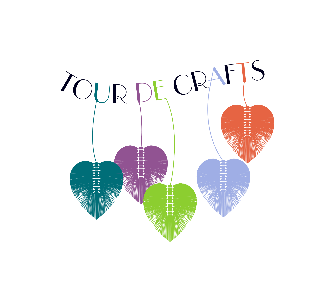 PROJECT "Craftsmanship as Tourism Product without Borders" (LLI-539 Tour de Crafts)3-DAY NATIONAL COSTUMES AND MUSIC INSTRUMENTS CREATIVE WORKSHOPS "CRAFT CIRCLE" FOR CRAFTSMEN, ARTISTS AND CREATORS8–10 of October, 2021Event moderator R. Vilys, Chairman of Panevėžys County Regional Cultural Council, specialist of the Department of Education, culture and sports at Panevėžys district municipality administration.The main focus of these workshops will be to learn traditional skills, mix them with the new technical possibilities and exchange of practical skills among craftsmen / artists from Latvia and Lithuania and among different sectors of craftsmanship thus creating new tourism products and services that are unique for this cross-border area and at the same time – appealing to tourists.During these workshops, created products / services will be tested on participants and adjusted to the needs of different target groups. As tourists are searching for new approaches, modern design products and exclusive educational programs which will provide them new experience in attractive manner it is necessary to provide local craftsmen with necessary skills and knowledge.The event will be photographed, so please be informed that participants may be featured in photos or videos of the event, and these photos or videos may be posted on publicly available social networks or media.Additional information:Working language of the event – Russian.Host partner – Panevėžys district municipality administration (PP6) – will cover costs listed below from the project budget:accommodation for participants (craftsmen / artists from Latvia (5 persons) and Lithuania (2 persons from Anykščiai);catering;transportation: Panevėžys – Upytė Craft Center, Panevėžys district – Panevėžys;all necessary materials for the workshops.IMPORTANT*: project partners are asked to ensure that participants have a valid EU Digital COVID Certificate (for participants from Latvia) or Opportunity passport (for participants from Lithuania) or a pre-departure negative Covid-19 test. Accepted tests: PCR taken within 72 hours prior to arrival or rapid antigen test (RAT) taken within 48 hours prior to arrival. Before arriving to Lithuania, not earlier than 48 hours before the start of the trip, it is mandatory to fill in the form https://keleiviams.nvsc.lt/en/form and receive a confirmation (QR code).* It is necessary to take into account the constantly changing situation and requirements and follow the relevant procedures at the time of arrival.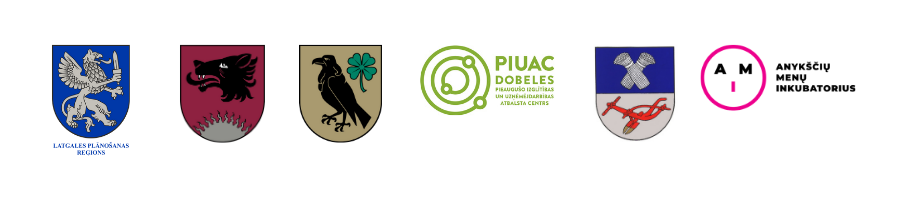 8th of October, 2021 Friday8th of October, 2021 Friday11:00Arrival at the hotel „Romantic“ (Kranto str. 24, LT-35173 Panevėžys).12:00Lunch at the hotel „Romantic“. Opening of creative workshops.13:00Visit to Panevėžys regional museum exposition "Upytė nobles".13:15Departure to Upytė Craft Center (Ėriškių str. 16B, Upytė, Panevėžys district).Presentation of Upytė Craft Center complex.Presentation of ongoing activities, projects, expositions, competitions, educational programs, creative workshops, acquaintance with the history of Upytė region and craftsmen creating in Panevėžys district.14:00–15:00Lecturer dr. G. Vilys. Presentation of national costume, regional differences.15:00–18:00*Lecturer dr. G. Vilys. Learning different ways of weaving: • Braided bands basics;• The old way of production: weaving bands with pebbles;• Production of the ribbon "through the finger" and its decoration with bobbles;• Production of the ribbon with the "wheel".18:00–20:00*Lecturer A. Stankus. Presentation of national musical instruments.20:00Departure to the hotel „Romantic“.* short breaks in between as needed.9th of October, 2021 Saturday9th of October, 2021 Saturday7:30Breakfast at the hotel „Romantic“.8:30Departure to Upytė Craft Center.9:00–13:00*Lecturer A. Stankus. Manufacture of musical instruments:• "birbynėlė" from cane;• clatter, rattle.13:00–14:00Lunch.14:00–18:00*Lecturer A. Stankus. Manufacture of musical instruments:• Pentecost horn;• panpipes.Making music with manufactured instruments.18:00–19:00Sharing the impressions of the day.19:00Departure to the hotel „Romantic“.* short breaks in between as needed.10th of October, 2021 Sunday10th of October, 2021 Sunday7:30Breakfast at the hotel „Romantic“.8:30Departure to Upytė Craft Center.9:00–15:00*Lecturer dr. G. Vilys. Manufacture of a band as an element of Lithuanian national costume:• band without weaves;• twisted band.15:00–16:00Lunch.16:00–17:00Discussion about the results of creative workshops, participants' reflections and self-assessment, information about the use of the products developed in the project (brand book, Tour de Crafts visual identity and logo, common tourism product "Tour de Crafts"). Closure of creative workshops.17:00Departure to the hotel „Romantic“. * short breaks in between as needed.